Rafał Niburski 									10.10.2016 r. Imię i nazwisko									DataRadnego Rady Miasta SzczecinInterpelacja Szanowny Panie Prezydencie, 	w związku z licznymi przypadkami parkowania samochodów w centrum w miejscach do tego nie przeznaczonych, głównie na chodnikach, które służą przede wszystkim pieszym uczestnikom ruchu drogowego, wnoszę o postawienie słupków w miejscach widocznych na zdjęciach załączonych do niniejszej interpelacji. 1) Generała Ludomiła Rayskiego (obok Placu Grunwaldzkiego)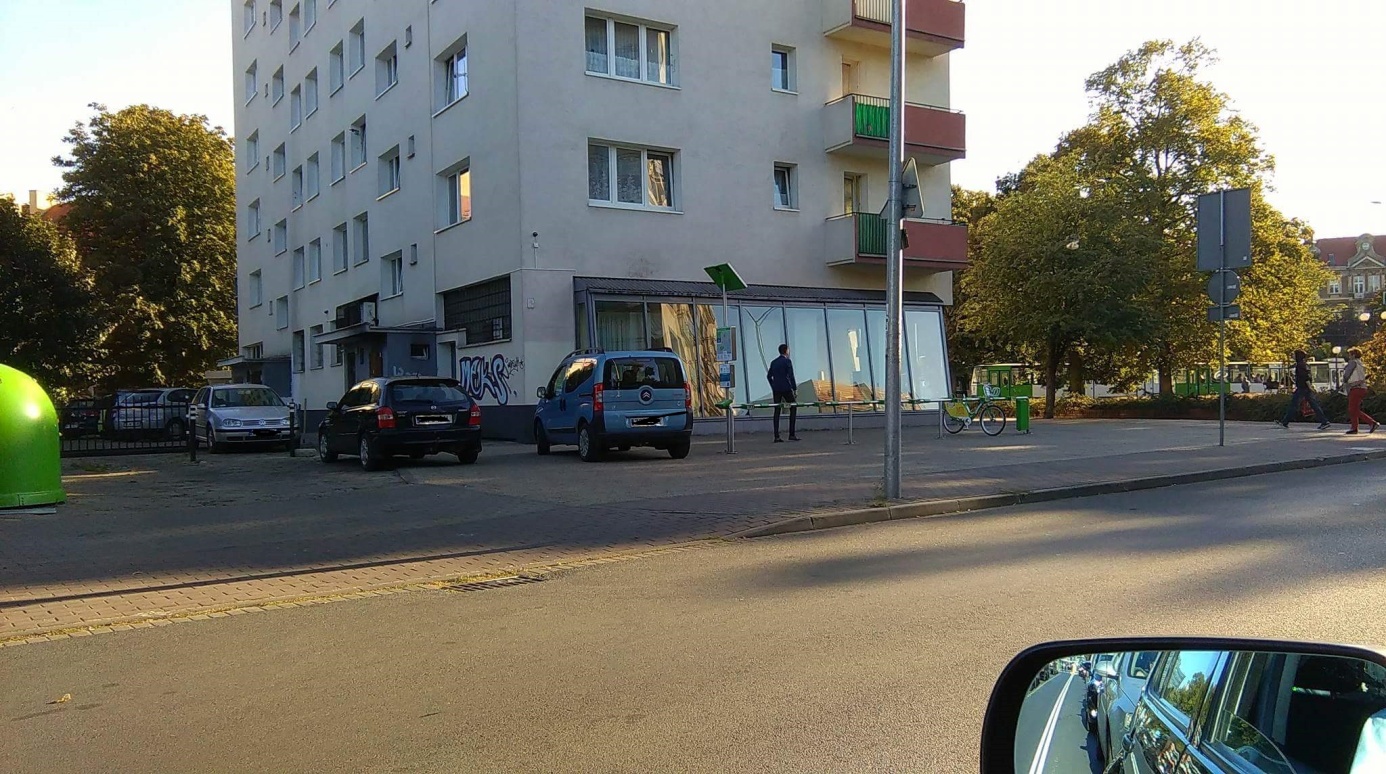 2) Śląska (przy skrzyżowaniu z Jagiellońską)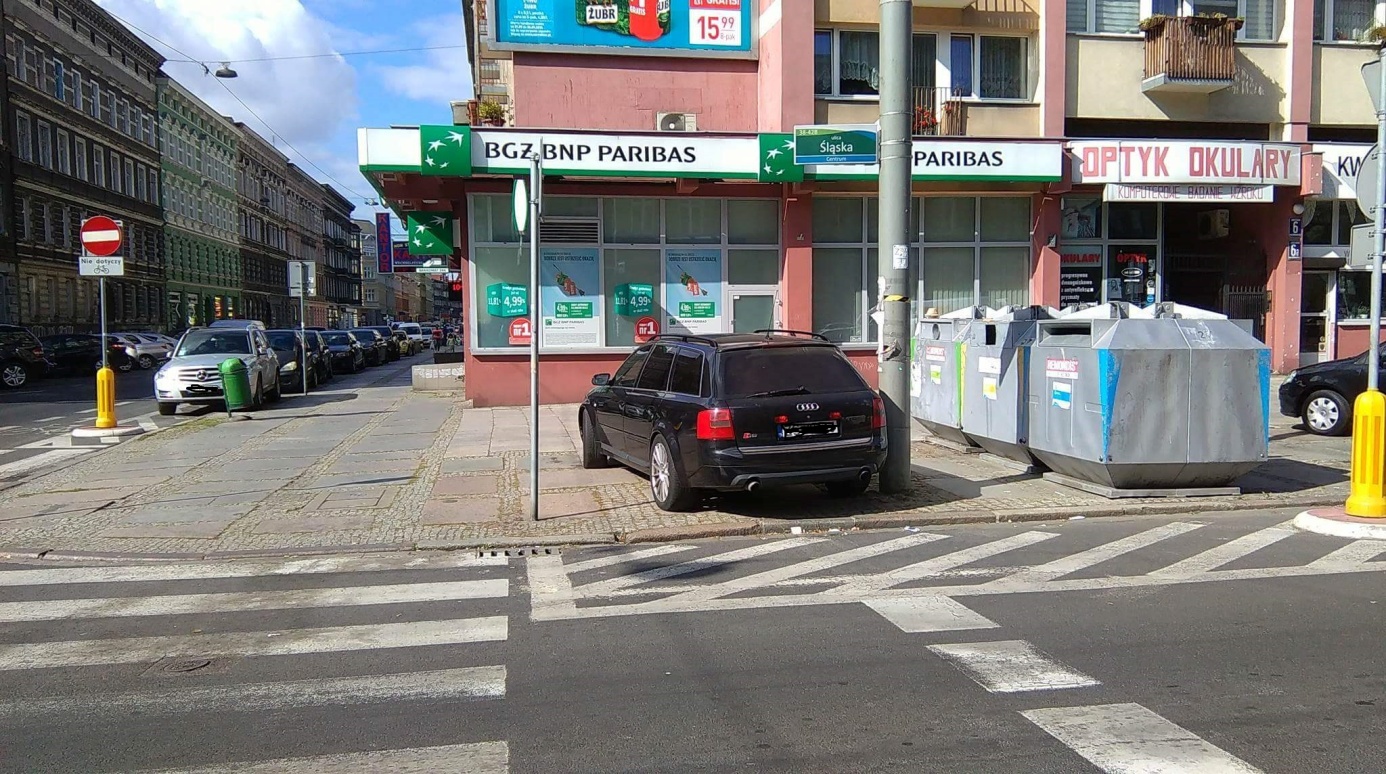 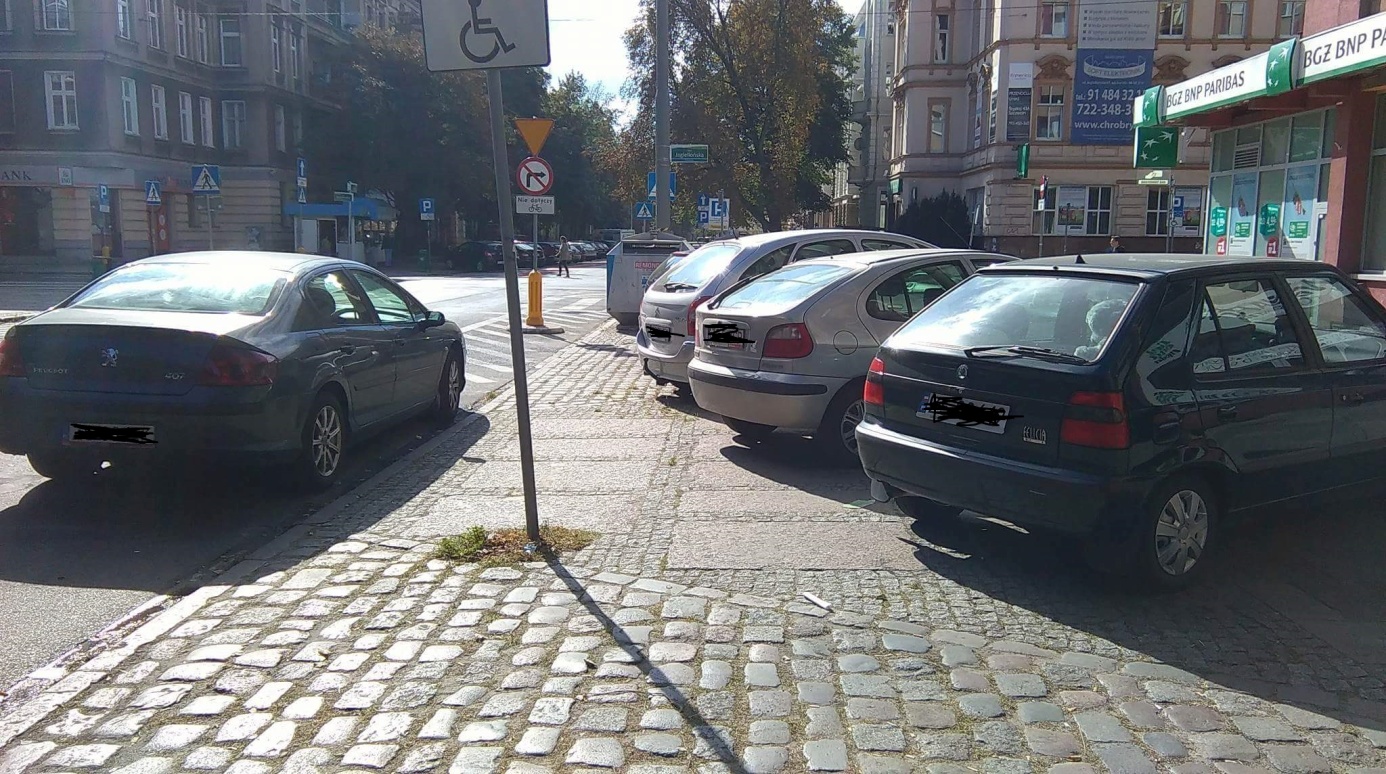 3) Kaszubska (przy skrzyżowaniu z Obrońców Stalingradu)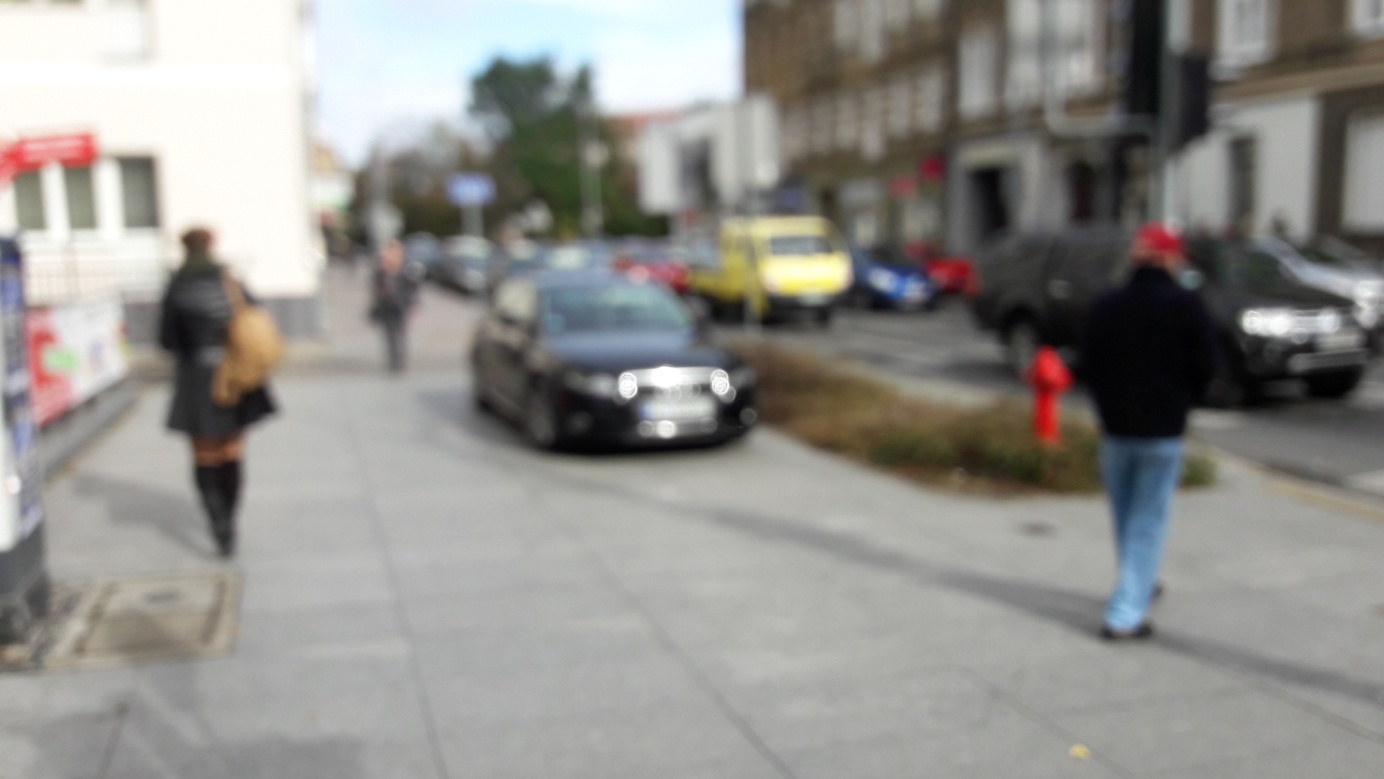 								Z poważaniem 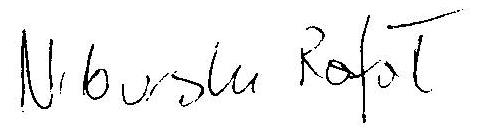 